TEHNISKĀ SPECIFIKĀCIJA Nr. TS 1614.024 v1Soma instrumentu iekarei darbam GVLAttēlam ir informatīvs raksturs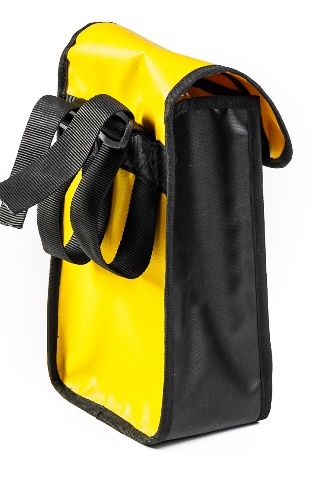 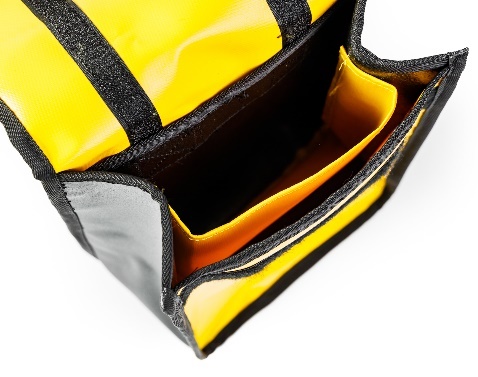 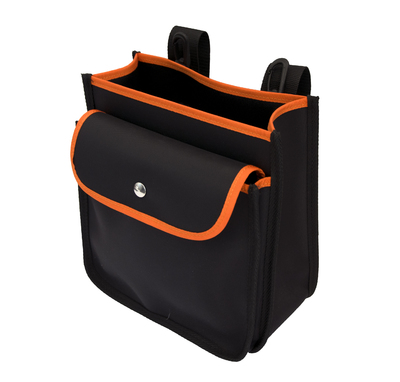 Nr.AprakstsMinimālā tehniskā prasībaPiedāvātā produkta konkrētais tehniskais aprakstsAvots PiezīmesVispārīgā informācija1.Ražotājs (preces ražotāja nosaukums un preces ražotājvalsts)Norādīt informāciju2.Nr.1614.024 Soma instrumentu iekarei darbam GVLNorādīt pilnu preces tipa apzīmējumu3.Preces marķēšanai pielietotais EAN kods, ja precei tāds ir piešķirtsNorādīt vērtību4.Norādīt vai, izmantojot EAN kodu, ražotājs piedāvā iespēju saņemt digitālu tehnisko informāciju par preci (tips, ražotājs, tehniskie parametri, lietošanas instrukcija u.c.)Norādīt informāciju4.Parauga piegāde laiks tehniskajai izvērtēšanai (pēc pieprasījuma), darba dienasNorādīt vērtībuDokumentācija5.Pielikumā, kā atsevišķs fails iesniegts preces attēls, kurš atbilst sekojošām prasībām: ".jpg" vai “.jpeg” formātā;izšķiršanas spēja ne mazāka par 2Mpix;ir iespēja redzēt  visu preci un izlasīt visus uzrakstus, marķējumus uz tā;attēls nav papildināts ar reklāmu.AtbilstTehniskā informācija6. No ūdens necaurlaidīga materiāla (piem. sintētiska tekstila materiāla ar mitrumu necaurlaidīgu pārklājumu vai līdzvērtīgs)Atbilst7.Izmantošanai ārpus telpāmAtbilst9.Somas paredzēta stiprināšanai pie iekares vai pozicionēšanas jostasAtbilst10.Somas platums, mm200 - 33011.Somas augstums, mm240 - 35012.Somas biezums, mm100 - 15013.Somai vismaz divi nodalījumi vai iekšējā kabataAtbilst16.Vismaz viens somas nodalījums aizverams Atbilst16.Somas konstrukcijā iestrādāti vismaz divi fiksējami stiprinājumi, somas stiprināšanai pie iekares vai pozicionēšanas jostas, instrumentu un aprīkojuma stiprināšanas vietām.Atbilst17.Maksimālā slodze, kg10